三亚市总体规划（空间类2015-2030）调整方案说明（三亚市农垦省级储备项目610亩）简本三亚市人民政府2022年4月项目概况本项目用地位于三亚市崖州区东部南滨南起步区范围内，距离崖州站8.09公里，距离崖州湾科技城约5.83公里，距离三亚市中心城区约31公里，项目用地面积共40.6921公顷。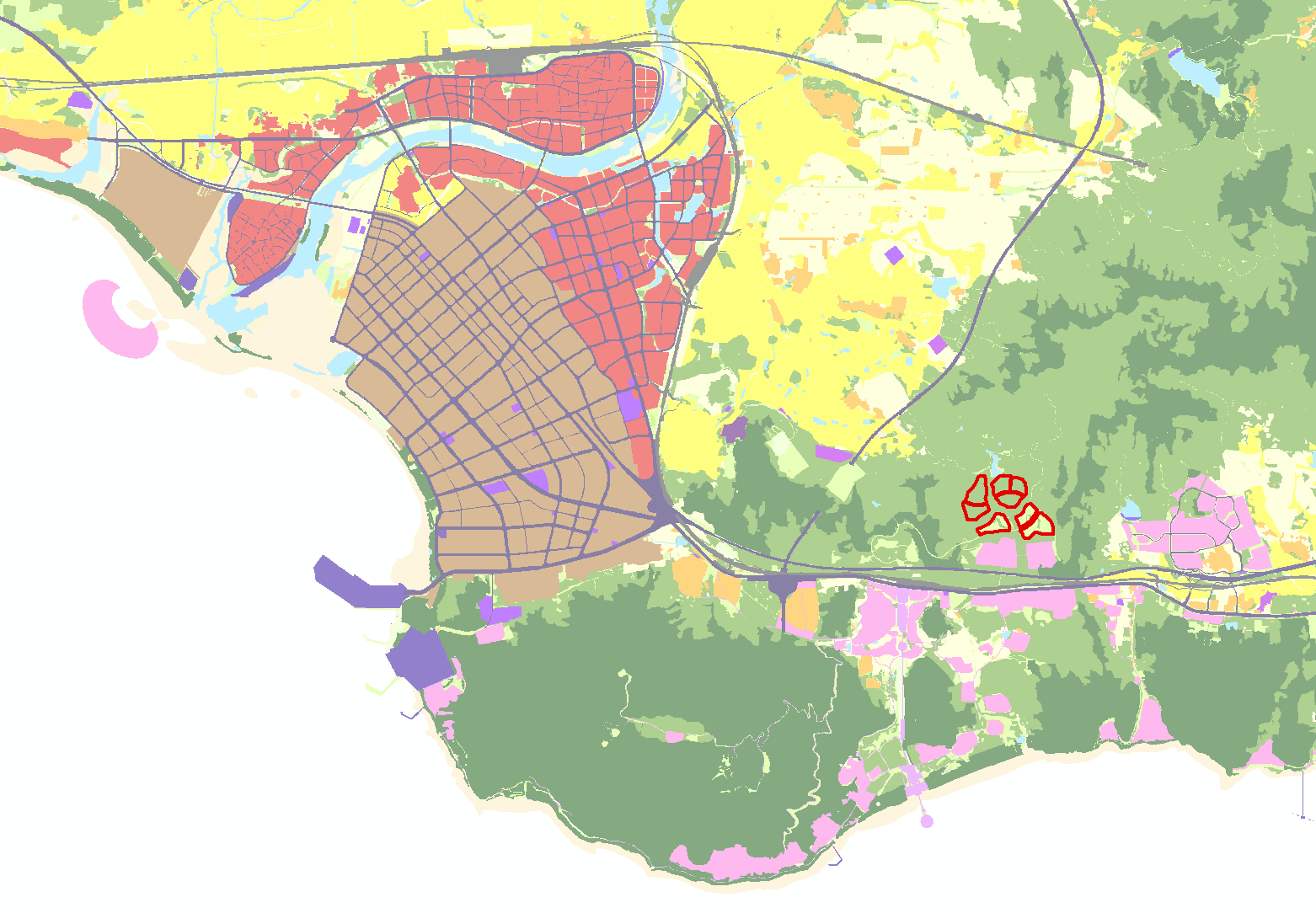 位置示意图项目用地情况三亚市农垦省级储备项目的规划调整情况如下。项目区规划地类调整情况表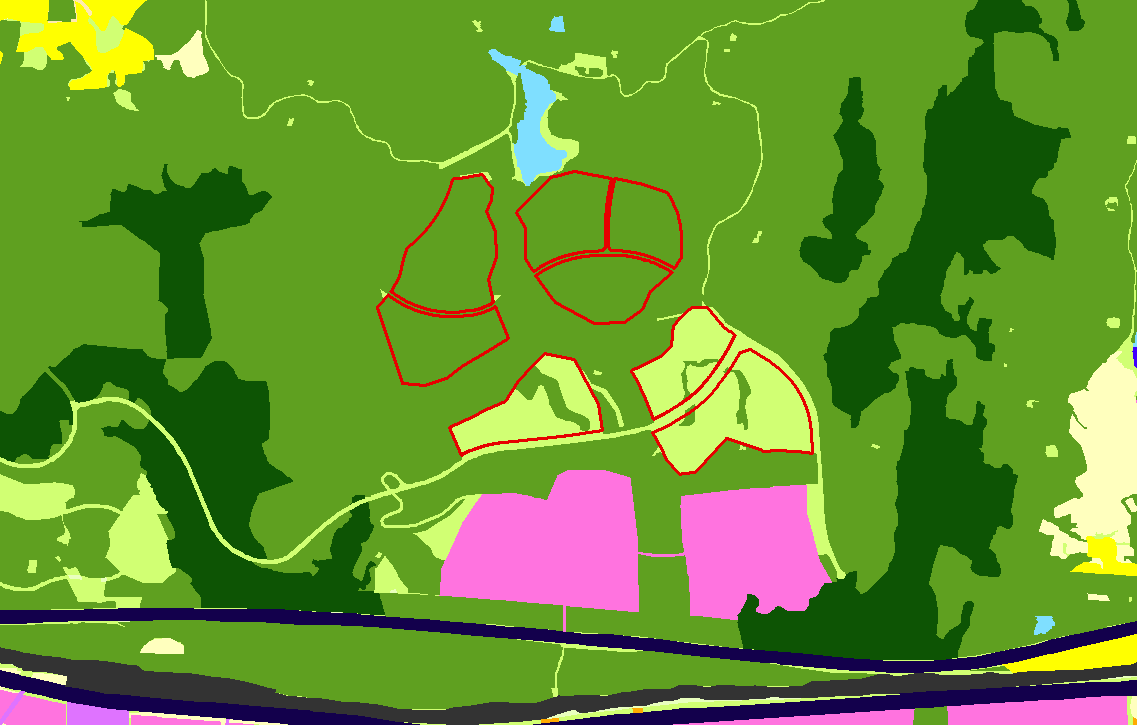 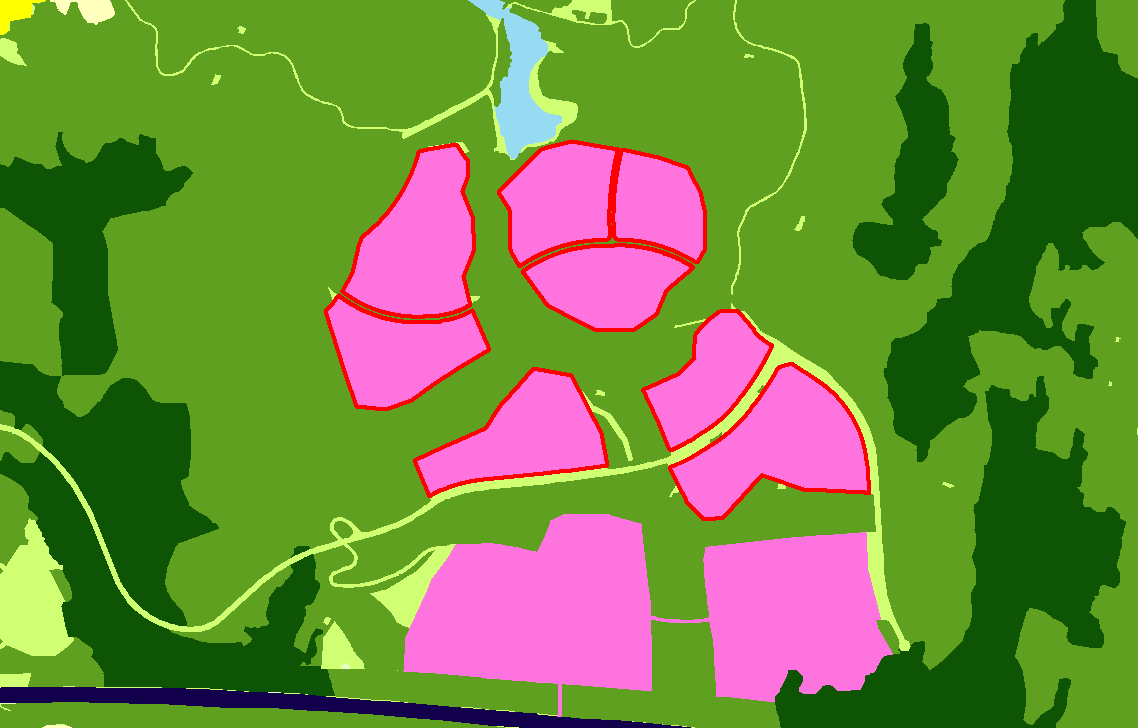 项目区调整前规划地类情况图      项目区调整后规划地类情况图计划从亚龙湾红峡谷高尔夫球场核减多规建设用地核减40.6921公顷旅游建设用地，未来实现蓝图建设用地总规模不变。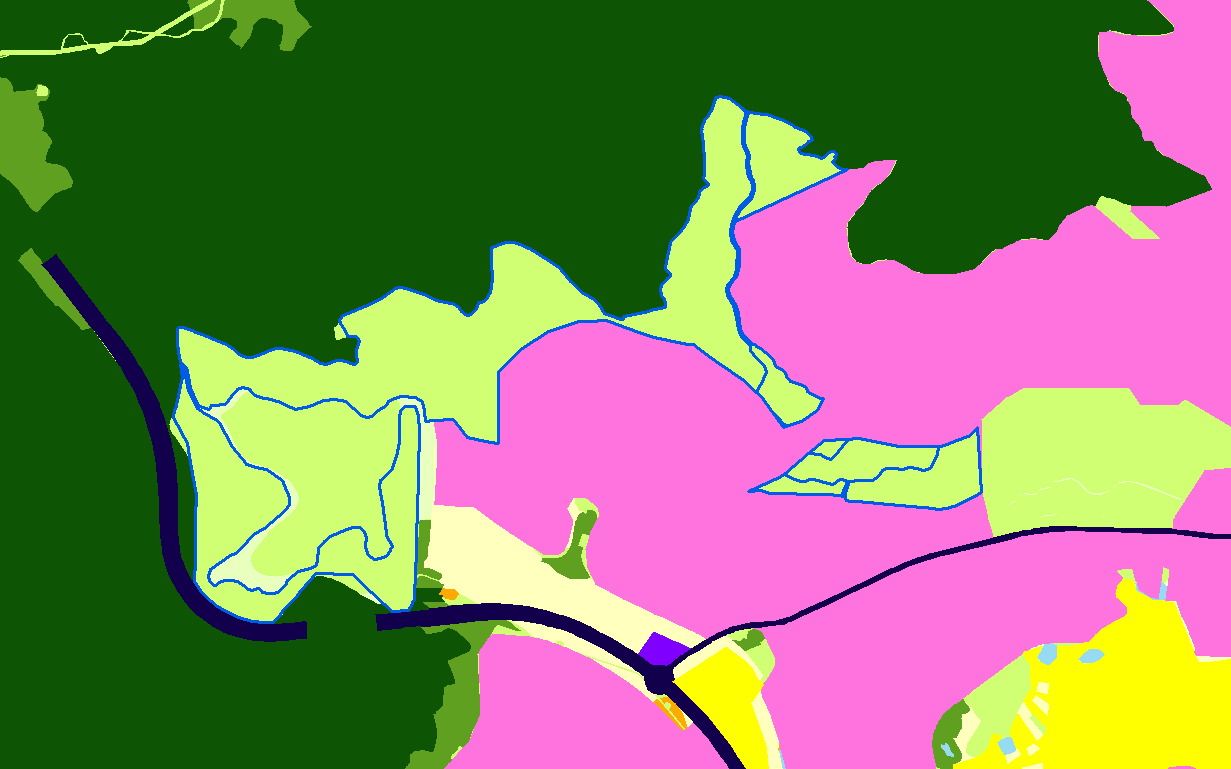 核减建设用地范围林地补划方案拟补划IV级保护林地位于北部山区，面积25.5733公顷。项目区补划林地规划地类调整前后情况表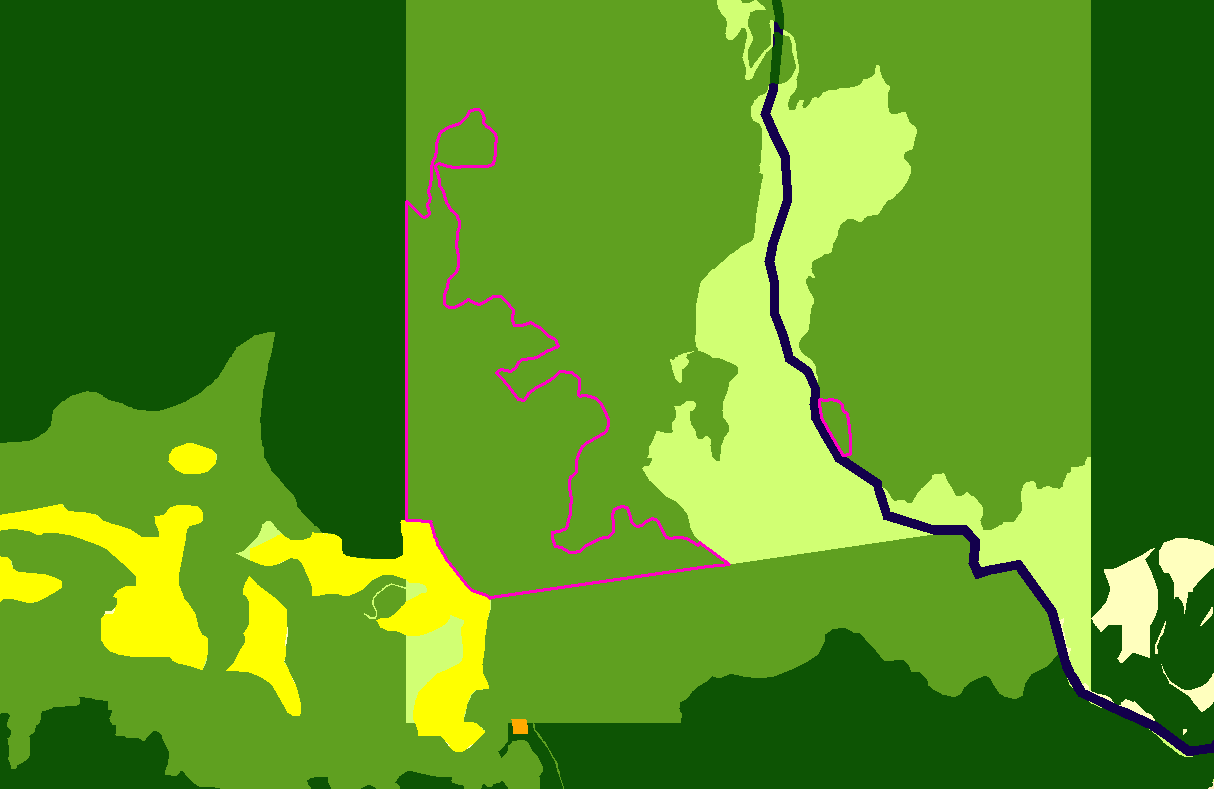 补划IV级保护林地范围调整前调整前调整后调整后规划地类面积：公顷规划地类面积：公顷Ⅳ级保护林地25.5733旅游建设用地40.6921园地15.1188旅游建设用地40.6921总计40.6921总计40.6921调整前调整前调整后调整后规划地类面积：公顷规划地类面积：公顷园地25.5733IV级保护林地25.5733总计25.5733总计25.5733